ПОСТАНОВЛЕНИЕот 22 июля 2022 г. № 187ст.ГиагинскаяО резервных пунктах для проведения голосования избирателей на выборах депутатов Советов народных депутатов муниципальных образований «Гиагинский район», «Гиагинское сельское поселение», «Айрюмовское сельское поселение», «Келермесское сельское поселение», назначенных на 11 сентября 2022 года	С целью организации непрерывности избирательного процесса в случае невозможности работы участковых избирательных комиссий избирательных участков с №7 по №30 в помещениях для голосования на выборах депутатов Советов народных депутатов муниципальных образований «Гиагинский район», «Гиагинское сельское поселение», «Айрюмовское сельское поселение», «Келермесское сельское поселение», назначенных на 11 сентября 2022 года,ПОСТАНОВЛЯЮ:      1. Определить на территории муниципального образования «Гиагинский район» резервные пункты для проведения голосования избирателей на выборах депутатов Советов народных депутатов муниципальных образований «Гиагинский район», «Гиагинское сельское поселение», «Айрюмовское сельское поселение», «Келермесское сельское поселение», назначенных на 11 сентября 2022 года, в период с 09 сентября 2022 года по 11 сентября 2022 года включительно, согласно приложению к постановлению.      2. Настоящее постановление опубликовать в «Информационном бюллетене муниципального образования «Гиагинский район» на сетевом источнике публикации МУП «Редакция газеты «Красное знамя», а также разместить на официальном сайте администрации МО «Гиагинский район».       3. Контроль за исполнением настоящего постановления возложить на управляющую делами администрации МО «Гиагинский район» Василенко Е.М.Резервный пункт для проведения голосования участников голосования на выборах депутатов Совета народных депутатов МО «Гиагинский район», депутатов Совета народных депутатов МО «Гиагинское сельское поселение», депутатов Совета народных депутатов МО «Айрюмовское сельское поселение», депутатов Совета народных депутатов МО «Келермесское сельское поселение» назначенных на 11 сентября 2022 годаУправляющая делами                                                                      Е.М.ВасиленкоРЕСПУБЛИКА АДЫГЕЯАдминистрация муниципального образования «Гиагинский район»АДЫГЭ РЕСПУБЛИКЭМКIЭ Муниципальнэ образованиеу «Джэджэ районым»  иадминистрациеГлава МО «Гиагинский район»                                                           А.Н. ТаранухинПроект внесен и подготовлен:управляющей делами                                                                       Е.М. ВасиленкоПроект согласован:председатель ТИК Гиагинского района                                        Г.В. Самойловаруководитель отделаправового обеспечения                                                                    Л.Р. Бжассо Глава МО «Гиагинский район»                                                           А.Н. ТаранухинПроект внесен и подготовлен:управляющей делами                                                                       Е.М. ВасиленкоПроект согласован:председатель ТИК Гиагинского района                                        Г.В. Самойловаруководитель отделаправового обеспечения                                                                    Л.Р. Бжассо Глава МО «Гиагинский район»                                                           А.Н. ТаранухинПроект внесен и подготовлен:управляющей делами                                                                       Е.М. ВасиленкоПроект согласован:председатель ТИК Гиагинского района                                        Г.В. Самойловаруководитель отделаправового обеспечения                                                                    Л.Р. Бжассо                              Приложение                            к постановлению главы МО                            «Гиагинский район»                            от 22 июля 2022 г. № 187 № п/пМобильный пункт для голосования Водитель № УИКОтветственное лицо1.ГАЗ ГАЗель NEXT ,гос. номер А 701 НТ 01Медведев Юрий Иванович, 04.01.1958 г.р.Тел. 8-962-762-97-19№ 7, 8, 9, 10, 11, 12, 13Первый заместитель главы администрации МО «Гиагинский район» - Хаджимов В.Ю.2.Автобус ПАЗ 32053, гос. номер О 917 ОХ 01Лавров Алексей Анатольевич, 22.08.1966 г.р., тел. 8-952-977-90-35№ 14, 15, 16, 17, 18Первый заместитель главы администрации МО «Гиагинский район» - Хаджимов В.Ю.3Автобус ПАЗ 32053, гос. номер А 285 НК 01Крюков Сергей Владимирович, 05.04.1983 г.р., Тел. 8-918-366-66-26№ 19, 20, 21, 22, 23Первый заместитель главы администрации МО «Гиагинский район» - Хаджимов В.Ю.4ГАЗ 322132, гос. номер О 940 ОХ 01Жмурко Александр Иванович, 25.01.1971 г.р., Тел.№ 24, 25, 26, 27, 28, 29, 30Первый заместитель главы администрации МО «Гиагинский район» - Хаджимов В.Ю.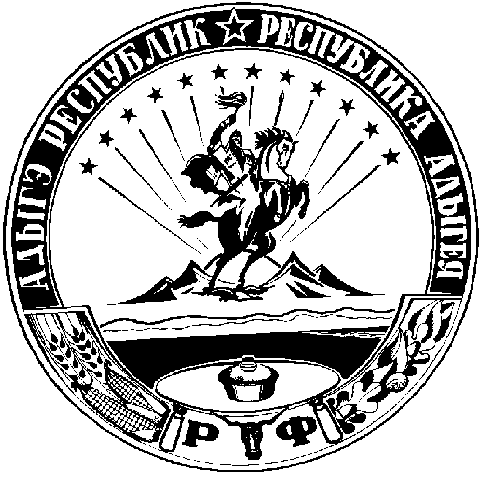 